Конспект урокуДата: 14.03.14р.Клас: 10-Б.Вчитель: Бронецька Тетяна ВалеріївнаТема уроку: Робота з поштовим клієнтомМета:Навчальна. Навчитися надсилати, отримувати й перенаправляти повідомлення, використовувати шаблони повідомлень, розміщувати повідомлення у папках, видаляти повідомлення, керувати обліковими записами.Розвиваюча. Розвивати комунікативність учнів.Виховна. Виховувати культуру веб-листування.Тип уроку. Формування знань, умінь, навичок.Матеріали для роботи з учнями:Тест “Робота з HYPERLINK "https://spreadsheets.google.com/viewform?formkey=dEJkQzFJNURSM25VVTJSVlU2VlZWYnc6MQ"поштовимHYPERLINK "https://spreadsheets.google.com/viewform?formkey=dEJkQzFJNURSM25VVTJSVlU2VlZWYnc6MQ" HYPERLINK "https://spreadsheets.google.com/viewform?formkey=dEJkQzFJNURSM25VVTJSVlU2VlZWYnc6MQ"клієнтом”Вікіпедія. Outlook Express ПланАктуалізація опорних знань.Робота з поштовим клієнтом.Практична робота №9: “Робота з поштовим клієнтом”Типові запитання до уроку.Домашнє завдання.Хід уроку1. Актуалізація опорних знань.Практичне опитування:Які дії  потрібно зробити, щоб зареєструвати електронну скриньку?Як приєднати до листа вкладений файл, якого формату може бути цей файл?З якою метою потрібно писати тему до листа?Що таке смайлик? Навіщо їх використовують при листуванні?Що таке електронний підпис?2. Робота з поштовим клієнтом Outlook Express.Outlook Express — застосунок для роботи з електронною поштою і групами новин від компанії Microsoft. Outlook Express поставляється у складі операційних систем Windows починаючи з Windows 95 OSR 2.5, Windows NT, а також разом з браузером Internet Explorer починаючи з версії 4.0. Існують також варіанти Outlook Express для «класичних» версій Mac OS. Назва Outlook Express натякає, що ця програма є «полегшеною» версією Microsoft Outlook — органайзера від Майкрософту, який також містить функції роботи з електронною поштою. Насправді між цими двома програмами мало спільного. Крім того, Outlook, на відміну від Outlook Express, не має функцій для роботи з групами новин.Для налаштування Outlook Express запускаємо програму (проходимо пуск-програмы- Outlook Express), заходимо в меню «Сервис» (у лівому верхньому куті програми) та вибираємо пункт «Учетные записи…». Відкриється вікно «Учетные записи в Интернете», у якому тиснемо кнопку «Добавить» та вибираємо пункт «Почта…». Далі треба відповідати на запитання програми:Выводимое имя - ввести своє прізвище та ім'я або тільки ім'яЭлектронная почта - ввести адресу електронної поштиСервер входящих сообщений - POP3Сервер входящих сообщений (POP3 IMAP или HTTP) - pop.mail.ruСервер исходящих сообщений (SMTP) - smtp.mail.ruУчетная запись - ввести адресу електронної скринькиПароль - ввести пароль доступу до електронної скринькиЗапомнить пароль - “+”Использовать безопасную проверку пароля - “-”Для відправки/отримання листів в Outlook Express служить кнопка «Доставить почту» (вверху вікна програми).    Керування вказаними вище поштовими клієнтами здійснюється за допомогою кнопок, функції кожної з яких підписані (інформація з’являється при наведенні на кнопку курсору миші), тому розібратися з цим зможе кожен самостійно.3. Практична робота №9: “Робота з поштовим клієнтом”.Дотримуйтесь правил техніки безпеки з ком’ютером та етикету електронного листування!Створіть з використанням поштового клієнта Outlook Express шаблон листа з такими значеннями властивостей: колір тла - сріблястий, шрифт - Bookman Old Style, розмір 12, колір Розовый, жирний, ширина полів - 10 пікселів, назва Урок_Прізвище (Див. зразок представлений нижче)(Скріншот 1).Щоб створити шаблон листа з заданими значеннями властивостей потрібно зайти в програму Outlook Express, натиснути меню “Создать”. У вікні, що відкриється вибрати меню “Формат” - “Использовать бланк” - “Другие бланки” - “Создать” та виконати налаштування шаблону листа. 3. Ви молодий художник України Анна HYPERLINK "http://anna-gallery.com.ua/ua/biografiya"Хандожко.  Вам потрібно запросити своїх друзів персональну на виставку. Створіть лист-запрошення згідно представленого нижче зразка. Вставте фото (закачайте з сайту Анни Хандожко), розділову лінію, посилання на сторінку “Творчість”, виставте високу важливість листа. Підготуйте лист до пересилки трьом друзям (Скріншот 2). Перешліть  вчителю інформатики лист під  назвою “П/р№9_Прізвище_І”, до якого приєднайте щойно створені скріншоти. У листі вкажіть відмінність поштового сервера від клієнта електронної пошти.4. Типові запитання до уроку.Назвіть відомі Вам поштові клієнти.Вкажіть відмінність поштового сервера від клієнта електронної пошти.За допомогою яких протоколів здійснюється прийом пошти.Особливості поштового клієнта Outlook Express.Як вставити посилання на веб-сторінку у листі?Як вставити малюнок до листа?5. Домашнє завдання.Підручник: параграф 3.3.Тест: “Робота з HYPERLINK "https://spreadsheets.google.com/viewform?formkey=dEJkQzFJNURSM25VVTJSVlU2VlZWYnc6MQ"поштовимHYPERLINK "https://spreadsheets.google.com/viewform?formkey=dEJkQzFJNURSM25VVTJSVlU2VlZWYnc6MQ" HYPERLINK "https://spreadsheets.google.com/viewform?formkey=dEJkQzFJNURSM25VVTJSVlU2VlZWYnc6MQ"клієнтом”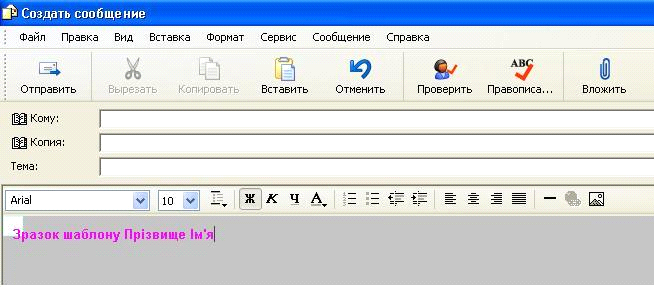 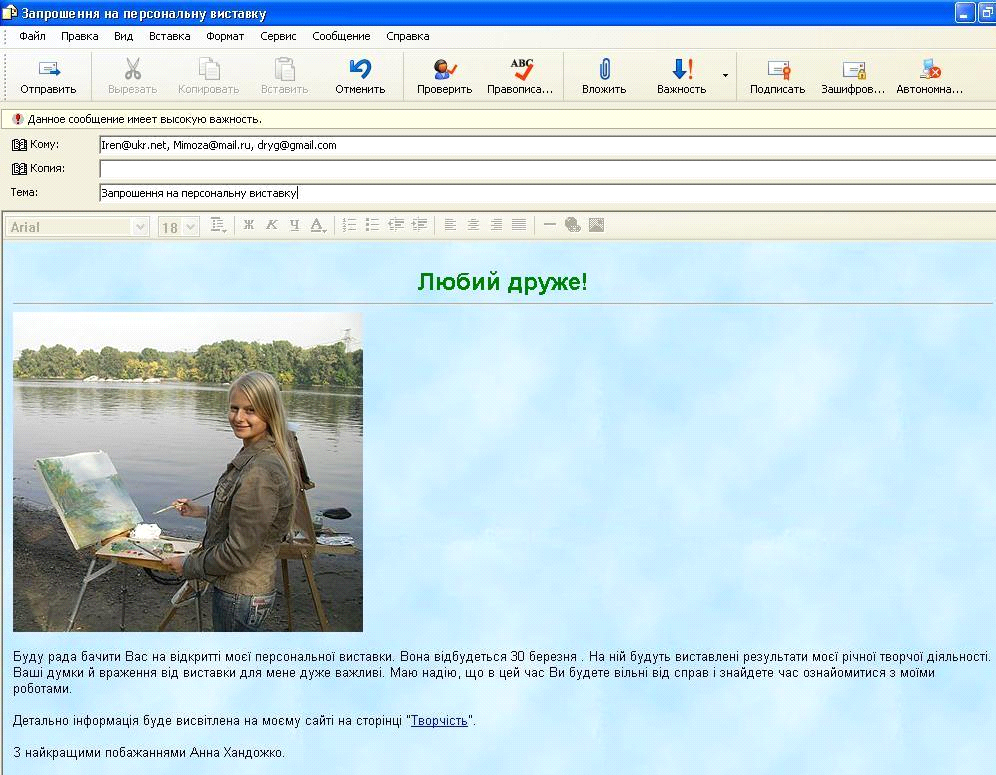 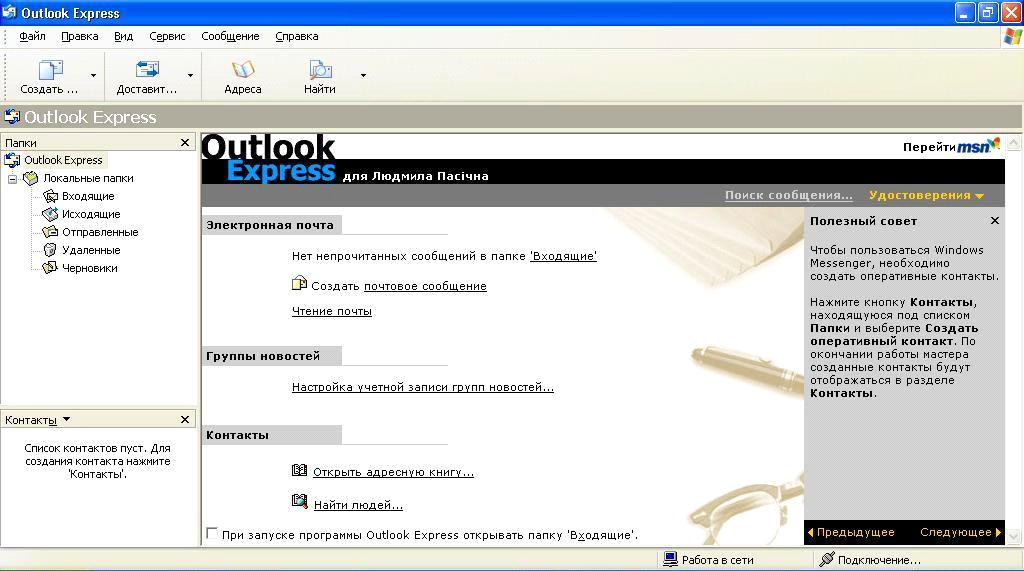 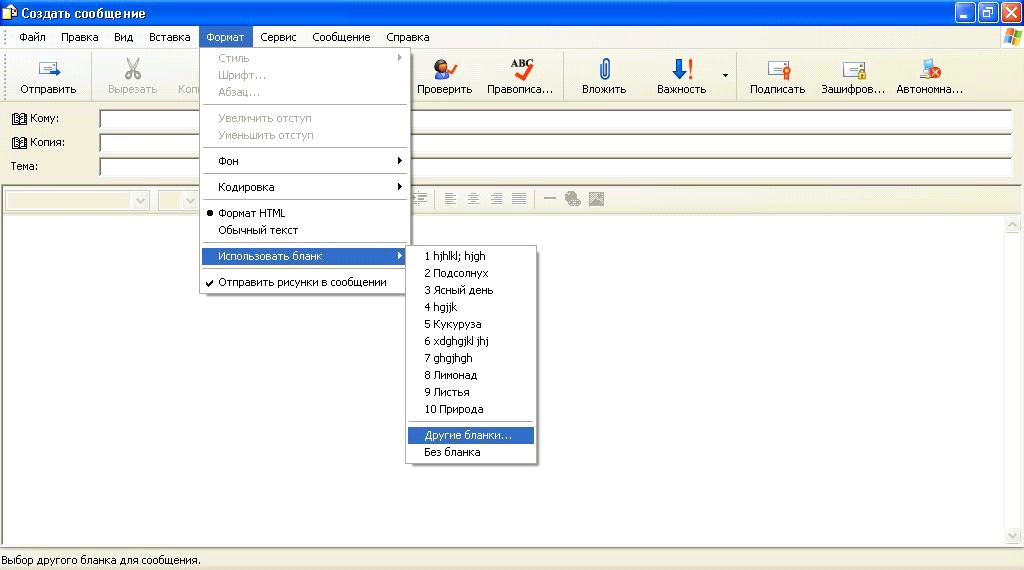 